“Strikes for Fire Safety”NFSA Empire Chapter Charity Bowling Tournament to Support the Burn Center Through the Westchester Medical Center FoundationTuesday, 29th of October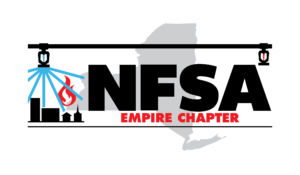 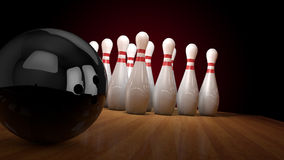 Prizes, Raffles, 50/50, Food and soft drinks, and COMPETITION! More details to follow!Pricing available for individual bowlers and FIVE-somes! Gutter Guards not allowed!Location: 	Spins Bowl (https://www.spinsbowl.com/poughkeepsie-ny) 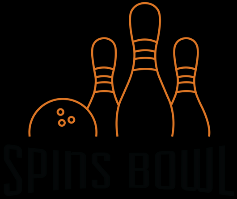 		47 Taft Avenue		Poughkeepsie, NY 12603Time: 12-2p Registration and LUNCH. 2-6p Tournament BowlingNFSA Empire Chapter Charity Bowling Tournament to Support the Burn Center through the Westchester Medical Center FoundationREGISTRATION SHEETS (2 pages)NAME 	_____________________________	COMPANY 	__________________________E-Mail	_____________________________	Cell# 	________________________________Sponsorships: Lane Sponsor 	$250Shoe Sponsor 	$300Ball Sponsor 	$350Lunch Sponsor 	$400Spare Sponsor 	$550- 1 Team of 5 + Lane SponsorshipStrike Sponsor 	$800- 2 Teams of 5 + Lane SponsorshipPerfect Game Sponsor- $ 1000- 2 Teams of 5 + Lane and Lunch Sponsorship+ Special Recognition during Awards Even(cont’d on page 3)NAME 	_____________________________QTY 	__ 	Individual Bowler(s): 	$75/bowlerQTY____	FIVE-some(s): 		$325/5-some QTY____	Sponsorship:___________________________________						$____________$ 	           _________TOTAL Payment options:Online via www.paypal.me/nfsaempirechapter Check made out to NFSA Empire Chapter (memo: “2019 Bowling”) to: SRI Fire Sprinkler LLC, Attn: Scott Enides, 1060 Central Ave, Albany, NY 12205Additional Attendee Names from your company: